PERSONAL DATA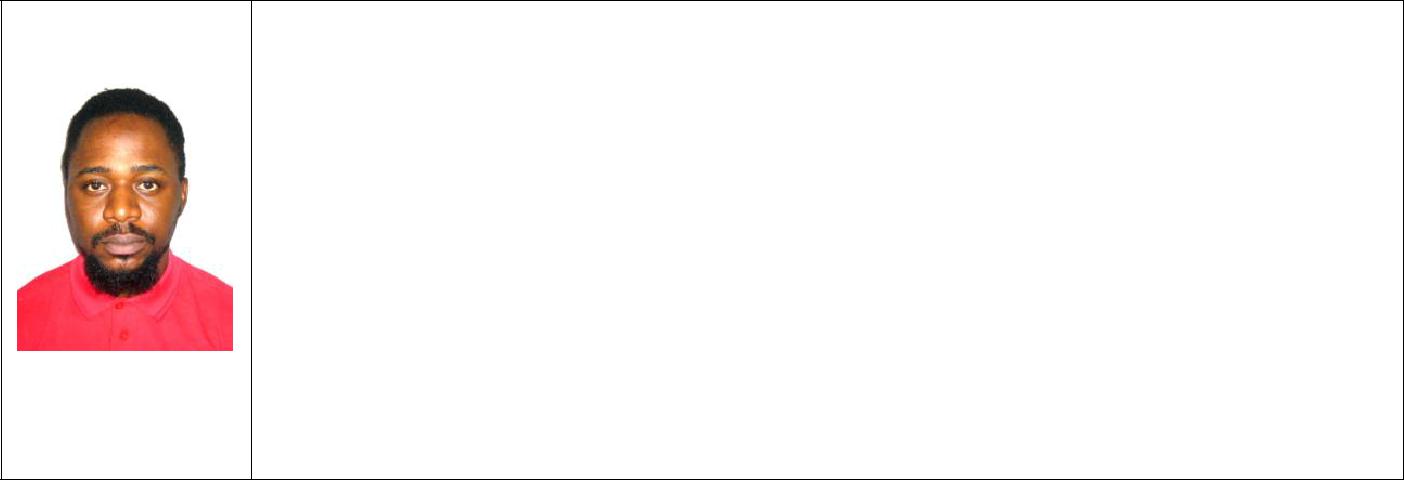 OLADELE Date of Birth: 15th May 1988E-mail: oladele-393434@2freemail.comPROFILE AND OBJECTIVE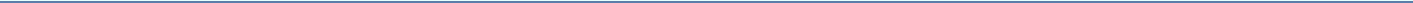 A very creative, eloquent, ambitious and dedicated professional with a background in Information Computer technology, fashion illustration and designing, building technology and architecture. I am very much gifted in general creative designing, drawing and a strong flair in motivating and counseling. AEDUCATION / QUALIFICATIONKEY SKILLSI.T:	Great knowledge in use of Microsoft Office packages (Word, Power Point,and Excel).Communication:	Effective oral and written communication skills liaising with diverseindividuals and management on the telephone or face to face, also inpresentations and negotiations.Languages:	English (Fluent)Analytical:	Problem solving, decision making abilities, and can also assimilateinformation quickly and effectively. Quick learner with an inquisitivemind, full of ideas and well committed with a good interpersonal andcommunication skills in pursuing personal social development.Fashion Designing and Illustration: Great knowledge in fashion and cloth production.Arts and Design:	great skills in all forms of art and designing. Very good in drawing,creative designs, painting, sculpting, sketching etc.KEY ACHIEVEMENTSMet with the legendary boxer Evander Holyfield and was honored to take his full body measurement and make a well-crafted African wear for him and his wife.Supervised the completion of some key project in the Covenant University.Brought a team together to focus on student lifestyle, activities, social life, and educational life of students in Valley View University. The team was able to organize social gatherings, student cribs, fashion shows and trip for student in Valley View University.Supervised the completion of a secondary and primary school building in 2010 and also was responsible for choosing and deciding the whole school’s furniture and office equipment’s.Launched NOG fashion and clothing brand which is focused on production of bespoke, well crafted and designed wears for every individual.Directed a music video for an artist named 4ties in Ghana. Designed all the costumes, location and story line for the video. The video was solely based on corruption and bad governance in Ghana.Designed logo and letter head format for NATIONAL E-AUTHENTICATION (a well-known governmental body in Nigeria)Executive creative director for a fast-growing product and service-based ecommerce platformcalled Gidicartel.Successfully trained a group of staffs on the process, techniques, tools, materials, and knowledge required for the production, standard/quality branding and general printing techniques that will enable a very well designed and finished product.Groomed and trained a young Ghanaian to be a well cultured model in the fashion and modeling industry.PROFESSIONAL CERTIFICATESite coordinator for the construction of their second primary and secondary school building in Canaan land.Work consistently to establish a red thread running through the brand identity and expression in communication - in marketing and packaging as well as in the physical and digital world of & other storiesI inspire, lead, and direct teams and individuals in the creation of best-in-class customer experiences.I bring expertise, inspiration and thought leadership to all creative disciplines.Handled all social media platforms and supervise contents to be posted and how and when they are posted.	2013 - PresentFounderIt is dedicated to making the best quality clothing for every age and gender.achieved through following a step by step production line, and with the help of well trained and qualified tailors. It is centered on different related fashion fields like Photography, Creativity,Video directing, Modeling, Fashion illustration, Artist management, Branding, and Social media management.INTERESTSPassion for idea generation, designing and bringing up creative ideas to better a business. The use of the right technology and how it can better the lives of people. I love good inspirational music, video games development and ideas, and also body building.team player with great leadership and team skills to allow for achieving set goals. A creative mind invarious aspects of professional fields. Confident in bringing up concepts and solutions. I have vastknowledge in painting, drawing, sculpture making, hand crafting and general design. Possesses a greatsense of fashion and what it takes to look classy.Valley View University2010 - 2014Bachelor of Science(BSC) Information TechnologyFederal polytechnic Ede, Osun State2008 - 2010National diploma (ND) Building TechnologyNigeria Institute of Information Technology2007 - 2008Microsoft Office Certificate  Member of the Red Cross society  Member of the Red Cross society  Member of the Red Cross society1998  Member Nigerian Association of Building Students (NAOBS)  Member Nigerian Association of Building Students (NAOBS)  Member Nigerian Association of Building Students (NAOBS)2008Federal Polytechnic Ede ChapterFederal Polytechnic Ede ChapterMicrosoft office certificateMicrosoft office certificate2010B.S.C information TechnologyB.S.C information Technology2014WORK EXPERIENCEWORK EXPERIENCEWORK EXPERIENCEPositionPositionSite CoordinatorDateDate2010 - 2011DutiesDuties  Site coordinator in the construction of Covenant UniversityAdministrative building in 2010/2011PositionSocial Media Manager and Event OrganizerSocial Media Manager and Event OrganizerDate2015 - 20172015 - 2017DutiesBrand developmentIdentify target customersSet clear objectives  Setting of solid content strategies  Setting of solid content strategies  Measure and analyze to establish ROI  Measure and analyze to establish ROI  Create, curate, and manage all published content (images, video,  Create, curate, and manage all published content (images, video,written and audio/podcast).  Creation, Managing and overseeing all social media platforms to  Creation, Managing and overseeing all social media platforms toincrease online traffic and allow reach a wider audience.  Event planning, management and execution of logistics for all tours  Event planning, management and execution of logistics for all toursand events.PositionLead designer and production manager in the African market spaceDateJanuary 2015 – March 2016Duties  Lead the Ataria NY team in Africa.  Lead designer and overseeing all product designs before  production.  Coordinating and teaching the team on how to go about the fashionneeds for the company and the types of designs that will fit in theAfrican market.  Lead the team on fashion shows and other exhibitions attended.Position heldExecutive creative directorDateJanuary 2016 – May 2019Duties  Lead designer and art creator  developing the creative vision for the brand as well as leading agroup of creatives towards set goals.  Protect the integrity of design and brand image through strongcollaboration with other teams as Collection.  E-commerce, Store development, Marketing etc